Отделение хореографии. Задания на 25-30 января.3/8 класс. Долгий пунктир 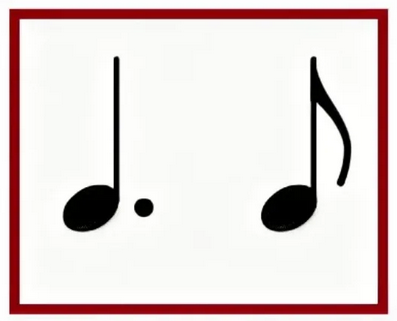 Записать в тетрадь 4/8 класс. Имитация – «подражание», обозначает повторение музыкальной мысли одним из голосов. Используется в полифонической музыке. Записать в тетрадь. 5/8 класс. Л. Бетховен. Творческий портрет. Учебник https://музшкола6.екатеринбург.рф/file/11599c9b2515500913c0936c425222ae стр. 109. Доп. Литература. Музыкальная литература в таблицах. https://docs.google.com/file/d/0B9pyiZC4EmnXMlJDa3l3eTc5V3M/edit Бетховен. Записать в тетрадь. 7/8 класс. ИХИ. Время и стиль. Учебник https://dshilbt.yanao.ru/wp-content/uploads/2019/03/Tishhenko-kniga_all1.pdfСтр. 17. Записать в тетрадь. 89022555443y.nekrasova@internet.ru 